UNIT IVEVIDENCE COLLECTION AND FORENSICS TOOLSProcessing Crime and Incident Scenes - Working with Windows and DOS Systems. Current Computer Forensics Tools: Software/ Hardware Tools.Part-A1.Write the rule for the rules for controlling digital evidence.Comply with your state’s rules of evidence or with the Federal Rules of EvidenceEvidence admitted in a criminal case can be used in a civil suit, and vice versaKeep current on the latest rulings and directives on collecting, processing, storing, and admitting digital evidenceData you discover from a forensic examination falls under your state’s rules of evidence2.Define Best evidence rule states:To prove the content of a written document, recording, or photograph, ordinarily the original writing, recording, or photograph is required3. Define Federal Rules of EvidenceAllow a duplicate instead of originals when it is produced by the same impression as the original4. How to collect evidence at private-sector incident scenes.Private-sector organizations include:Non-government organizations (NGO) must comply with state public disclosure and federal Freedom of Information Act (FOIA) lawsFOIA allows citizens to request copies of public documents created by federal agencies5. Define Processing Law Enforcement Crime ScenesLaw enforcement officer may search for and seize criminal evidence only with probable causeRefers to the standard specifying whether a police officer has the right to make an arrest, conduct a personal or property search, or obtain a warrant for arrestWith probable cause, a police officer can obtain a search warrant from a judgeThat authorizes a search and seizure of specific evidence related to the criminal complaint6.How to prepare for a search in criminal case.Preparing for a SearchPreparing for a computer search and seizureProbably the most important step in computing investigationsTo perform these tasksYou might need to get answers from the victim and an informantWho could be a police detective assigned to the case, a law enforcement witness, or a manager or coworker of the person of interest to the investigation7. Determining Whether You Can Seize Computers and Digital Devices in processing crime.The type of case and location of the evidence Determine whether you can remove digital evidenceLaw enforcement investigators need a warrant to remove computers from a crime sceneAnd transport them to a labIf removing the computers will irreparably harm a businessThe computers should not be taken offsiteAdditional complications:Files stored offsite that are accessed remotelyAvailability of cloud storage, which can’t be located physicallyStored on drives where data from many other subscribers might be stored8.How are the tools are used in processing crime and incident scene.Prepare tools using incident and crime scene informationCreate an initial-response field kitShould be lightweight and easy to transportCreate an extensive-response field kitIncludes all tools you can afford to take to the fieldWhen at the scene, extract only those items you need to acquire evidence9.How to prepare for a Preparing the Investigation TeamBefore initiating the search:Review facts, plans, and objectives with the investigation team you have assembledGoal of scene processingTo collect and secure digital evidenceDigital evidence is volatileDevelop skills to assess facts quicklySlow response can cause digital evidence to be lost10.List out the Storing Digital Evidence.The media you use to store digital evidence usually depends on how long you need to keep itCDs, DVDs, DVD-Rs, DVD+Rs, or DVD-RWsMagnetic tapes - 4-mm DATSuper Digital Linear Tape (Super-DLT or SDLT)Smaller external SDLT drives can connect to a workstation through a SCSI cardDon’t rely on one media storage method to preserve your evidence11.How to Reviewing a Case.Reviewing a CaseGeneral tasks you perform in any computer forensics case:Identify the case requirementsPlan your investigationConduct the investigationComplete the case reportCritique the case12.Define file system.File systemGives OS a road map to data on a diskType of file system an OS uses determines how data is stored on the diskWhen you need to access a suspect’s computer to acquire or inspect dataYou should be familiar with both the computer’s OS and file systems.13.List out the disk drive components.Disk drive componentsGeometryHeadTracksCylindersSectorsProperties handled at the drive’s hardware or firmware levelZone bit recording (ZBR)Track densityAreal densityHead and cylinder skew14.Define Solid-State Storage Devices.All flash memory devices have a feature called wear-levelingAn internal firmware feature used in solid-state drives that ensures even wear of read/writes for all memory cellsWhen dealing with solid-state devices, making a full forensic copy as soon as possible is crucialIn case you need to recover data from unallocated disk space15.Define NTFS Encrypting File System (EFS)Encrypting File System (EFS)Introduced with Windows 2000Implements a public key and private key method of encrypting files, folders, or disk volumesWhen EFS is used in Windows 2000 and laterA recovery certificate is generated and sent to the local Windows administrator account16. Define NTFS DisksNT File System (NTFS)Improvements over FAT file systemsNTFS was Microsoft’s move toward a journaling file systemIt records a transaction before the system carries it outIn NTFS, everything written to the disk is considered a fileOn an NTFS diskNTFS results in much less file slack spaceClusters are smaller for smaller disk drivesNTFS also uses Unicode17.Define Deleting NTFS FilesWhen a file is deleted in Windows NT and laterThe OS renames it and moves it to the Recycle BinCan use the Del (delete) MS-DOS commandEliminates the file from the MFT listing in the same way FAT does18.List out the Third-Party Disk Encryption Tools.Some available third-party WDE utilities:PGP Full Disk EncryptionVoltage SecureFile Utimaco SafeGuard EasyJetico BestCrypt Volume EncryptionTrueCrypt 19. Explain how the Windows Registry worksRegistryA database that stores hardware and software configuration information, network connections, user preferences, and setup informationTo view the Registry, you can use:Regedit (Registry Editor) program for Windows 9x systemsRegedt32 for Windows 2000, XP, and VistaBoth utilities can be used for Windows 7 and 820.List out the registry terminology.Registry terminology:RegistryRegistry EditorHKEYKeySubkey BranchValueDefault valueHives21.How to create a virtual machine.Creating a Virtual MachinePopular applications for creating virtual machinesVMware Server, VMware Player and VMware Workstation, Oracle VM VirtualBox, Microsoft Virtual PC, and Hyper-VUsing VirtualBox An open-source program that can be downloaded at www.virtualbox.org/wiki/DownloadsConsult with your instructor before doing the activities using VirtualBox 22.List out the digital forensics tools.Types of Digital Forensics ToolsHardware forensic toolsRange from single-purpose components to complete computer systems and serversSoftware forensic toolsTypesCommand-line applicationsGUI applicationsCommonly used to copy data from a suspect’s disk drive to an image file23.List the types of task performed by digital forensics tools.Five major categories:AcquisitionValidation and verificationExtractionReconstructionReporting24.Define Validation and VerificationValidationA way to confirm that a tool is functioning as intendedVerification Proves that two sets of data are identical by calculating hash values or using another similar methodA related process is filtering, which involves sorting and searching through investigation findings to separate good data and suspicious data.25. List out the Linux Forensics ToolsUNIX Linux SMARTHelix 3Kali LinuxAutopsy and SleuthKit Part-B1. Explain in detail about the concepts Processing Crime and Incident Scenes.Explain the rules for controlling digital evidenceDescribe how to collect evidence at private-sector incident scenesExplain guidelines for processing law enforcement crime scenesList the steps in preparing for an evidence searchDescribe how to secure a computer incident or crime sceneExplain guidelines for seizing digital evidence at the sceneList procedures for storing digital evidenceExplain how to obtain a digital hashReview a case to identify requirements and plan your investigation1.1 Explain the rules for controlling digital evidenceIdentifying Digital EvidenceDigital evidenceCan be any information stored or transmitted in digital formU.S. courts accept digital evidence as physical evidenceDigital data is treated as a tangible objectGroups such as the Scientific Working Group on Digital Evidence (SWGDE) set standards for recovering, preserving, and examining digital evidenceGeneral tasks investigators perform when working with digital evidence:Identify digital information or artifacts that can be used as evidenceCollect, preserve, and document evidenceAnalyze, identify, and organize evidenceRebuild evidence or repeat a situation to verify that the results can be reproduced reliablyCollecting digital devices and processing a criminal or incident scene must be done systematicallyUnderstanding Rules of EvidenceConsistent practices help verify your work and enhance your credibilityComply with your state’s rules of evidence or with the Federal Rules of EvidenceEvidence admitted in a criminal case can be used in a civil suit, and vice versaKeep current on the latest rulings and directives on collecting, processing, storing, and admitting digital evidenceData you discover from a forensic examination falls under your state’s rules of evidenceOr the Federal Rules of Evidence (FRE)Digital evidence is unlike other physical evidence because it can be changed more easilyThe only way to detect these changes is to compare the original data with a duplicateMost federal courts have interpreted computer records as hearsay evidenceHearsay is secondhand or indirect evidenceBusiness-record exceptionAllows “records of regularly conducted activity,” such as business memos, reports, records, or data compilationsGenerally, digital records are considered admissible if they qualify as a business recordComputer records are usually divided into: Computer-generated recordsComputer-stored recordsComputer and digitally stored records must be shown to be authentic and trustworthyTo be admitted into evidenceComputer-generated records are considered authentic if the program that created the output is functioning correctlyUsually considered an exception to hearsay ruleCollecting evidence according to the proper steps of evidence control helps ensure that the computer evidence is authenticWhen attorneys challenge digital evidenceOften they raise the issue of whether computer-generated records were altered or damagedOne test to prove that computer-stored records are authentic is to demonstrate that a specific person created the recordsThe author of a Microsoft Word document can be identified by using file metadataFollow the steps starting on page 141 of the text to see how to identify file metadataThe process of establishing digital evidence’s trustworthiness originated with written documents and the “best evidence rule”Best evidence rule states:To prove the content of a written document, recording, or photograph, ordinarily the original writing, recording, or photograph is requiredFederal Rules of EvidenceAllow a duplicate instead of originals when it is produced by the same impression as the originalAs long as bit-stream copies of data are created and maintained properlyThe copies can be admitted in court, although they aren’t considered best evidenceExample of not being able to use original evidenceInvestigations involving network serversRemoving a server from the network to acquire evidence data could cause harm to a business or its owner, who might be an innocent bystander to a crime or civil wrong1.2 Describe how to collect evidence at private-sector incident scenesCollecting Evidence in Private-Sector Incident ScenesPrivate-sector organizations include:Businesses and government agencies that aren’t involved in law enforcementNon-government organizations (NGO) must comply with state public disclosure and federal Freedom of Information Act (FOIA) lawsAnd make certain documents available as public recordsFOIA allows citizens to request copies of public documents created by federal agenciesA special category of private-sector businesses includes ISPs and other communication companiesISPs can investigate computer abuse committed by their employees, but not by customersExcept for activities that are deemed to create an emergency situationInvestigating and controlling computer incident scenes in the corporate environmentMuch easier than in the criminal environmentIncident scene is often a workplaceTypically, businesses have inventory databases of computer hardware and softwareHelp identify the computer forensics tools needed to analyze a policy violationAnd the best way to conduct the analysisCorporate policy statement about misuse of digital assetsAllows corporate investigators to conduct covert surveillance with little or no causeAnd access company systems without a warrantCompanies should display a warning banner and publish a policyStating that they reserve the right to inspect computing assets at willCorporate investigators should know under what circumstances they can examine an employee’s computerEvery organization must have a well-defined process describing when an investigation can be initiatedIf a corporate investigator finds that an employee is committing or has committed a crimeEmployer can file a criminal complaint with the policeEmployers are usually interested in enforcing company policyNot seeking out and prosecuting employeesCorporate investigators are, therefore, primarily concerned with protecting company assetsIf you discover evidence of a crime during a company policy investigationDetermine whether the incident meets the elements of criminal lawInform management of the incidentStop your investigation to make sure you don’t violate Fourth Amendment restrictions on obtaining evidenceWork with the corporate attorney on how to respond to a police request for more information1.3 Explain guidelines for processing law enforcement crime scenesProcessing Law Enforcement Crime ScenesYou must be familiar with criminal rules of search and seizureYou should also understand how a search warrant works and what to do when you process oneLaw enforcement officer may search for and seize criminal evidence only with probable causeRefers to the standard specifying whether a police officer has the right to make an arrest, conduct a personal or property search, or obtain a warrant for arrestWith probable cause, a police officer can obtain a search warrant from a judgeThat authorizes a search and seizure of specific evidence related to the criminal complaintThe Fourth Amendment states that only warrants “particularly describing the place to be searched, and the persons or things to be seized” can be issuedUnderstanding Concepts and Terms Used in WarrantsInnocent information Unrelated informationOften included with the evidence you’re trying to recoverJudges often issue a limiting phrase to the warrantAllows the police to separate innocent information from evidencePlain view doctrineObjects falling in plain view of an officer who has the right to be in position to have that view are subject to seizure without a warrant and may be introduced in evidenceThree criteria must be met:Officer is where he or she has a legal right to beOrdinary senses must not be enhanced by advanced technology in any wayAny discovery must be by chanceThe plain view doctrine’s applicability in the digital forensics world is being rejectedExample - In a case where police were searching a computer for evidence related to illegal drug trafficking:If an examiner observes an .avi file and find child pornography, he must get an additional warrant or an expansion of the existing warrant to continue the search for child pornography1.4 List the steps in preparing for an evidence searchPreparing for a SearchPreparing for a computer search and seizureProbably the most important step in computing investigationsTo perform these tasksYou might need to get answers from the victim and an informantWho could be a police detective assigned to the case, a law enforcement witness, or a manager or coworker of the person of interest to the investigationIdentifying the Nature of the CaseWhen you’re assigned a digital investigation caseStart by identifying the nature of the case Including whether it involves the private or public sectorThe nature of the case dictates how you proceedAnd what types of assets or resources you need to use in the investigationIdentifying the Type of OS or Digital DeviceFor law enforcementThis step might be difficult because the crime scene isn’t controlledIf you can identify the OS or deviceEstimate the size of the drive on the suspect’s computerAnd how many devices to process at the sceneDetermine which OSs and hardware are involvedDetermining Whether You Can Seize Computers and Digital DevicesThe type of case and location of the evidence Determine whether you can remove digital evidenceLaw enforcement investigators need a warrant to remove computers from a crime sceneAnd transport them to a labIf removing the computers will irreparably harm a businessThe computers should not be taken offsiteAdditional complications:Files stored offsite that are accessed remotelyAvailability of cloud storage, which can’t be located physicallyStored on drives where data from many other subscribers might be storedIf you aren’t allowed to take the computers to your labDetermine the resources you need to acquire digital evidence and which tools can speed data acquisitionGetting a Detailed Description of the LocationGet as much information as you can about the location of a digital crimeIdentify potential hazardsInteract with your HAZMAT (hazardous materials) teamHAZMAT guidelinesPut the target drive in a special HAZMAT bagHAZMAT technician can decontaminate the bagCheck for high temperaturesDetermining Who Is in ChargeCorporate computing investigationsUsually require only one person to respond to an incidentLaw enforcement agenciesTypically handle large-scale investigationsDesignate lead investigators in large-scale investigationsAnyone assigned to the scene should cooperate with the designated leader to ensure the team addresses all details when collecting evidenceUsing Additional Technical ExpertiseDetermine whether you need specialized help to process the incident or crime sceneYou may need to look for specialists in:OSsRAID serversDatabasesFinding the right person can be a challengeEducate specialists in investigative techniquesPrevent evidence damageDetermining the Tools You NeedPrepare tools using incident and crime scene informationCreate an initial-response field kitShould be lightweight and easy to transportCreate an extensive-response field kitIncludes all tools you can afford to take to the fieldWhen at the scene, extract only those items you need to acquire evidence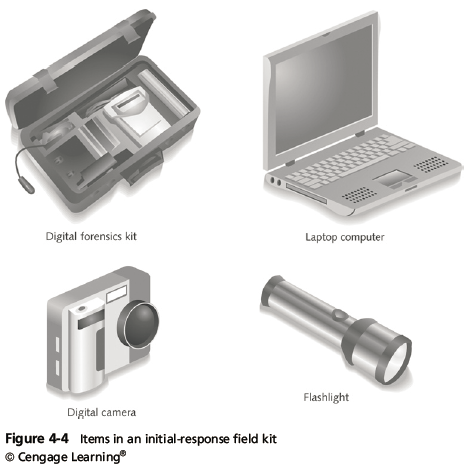 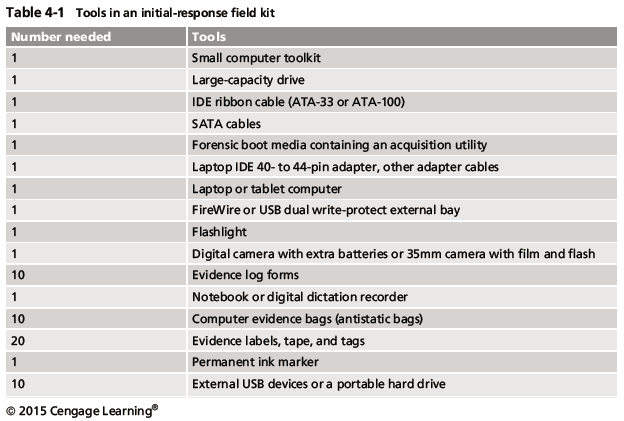 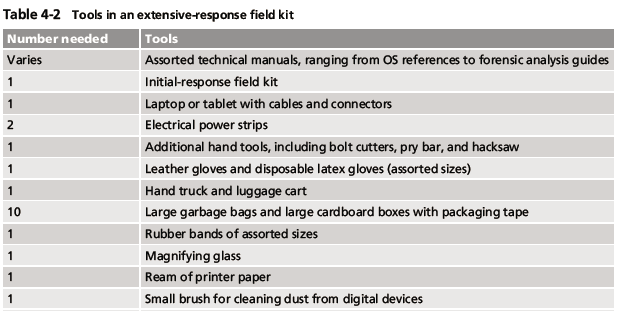 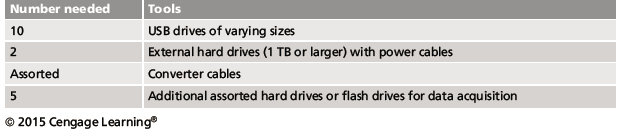 Preparing the Investigation TeamBefore initiating the search:Review facts, plans, and objectives with the investigation team you have assembledGoal of scene processingTo collect and secure digital evidenceDigital evidence is volatileDevelop skills to assess facts quicklySlow response can cause digital evidence to be lost1.5 Describe how to secure a computer incident or crime sceneSecuring a Computer Incident or Crime SceneGoalsPreserve the evidenceKeep information confidentialDefine a secure perimeterUse yellow barrier tapeLegal authority for a corporate incident includes trespassing violationsFor a crime scene, it includes obstructing justice or failing to comply with a police officerProfessional curiosity can destroy evidenceInvolves police officers and other professionals who aren’t part of the crime scene processing teamAutomated Fingerprint Identification System (AFIS)A computerized system for identifying fingerprints that’s connected to a central databaseUsed to identify criminal suspects and review thousands of fingerprint samples at high speedPolice can take elimination prints of everyone who had access to the crime scene1.6 Explain guidelines for seizing digital evidence at the sceneSeizing Digital Evidence at the SceneLaw enforcement can seize evidenceWith a proper warrantCorporate investigators might have the authority only to make an image of the suspect’s driveWhen seizing digital evidence in criminal investigationsFollow U.S. DoJ standards for seizing digital dataCivil investigations follow same rulesRequire less documentation thoughConsult with your attorney for extra guidelinesPreparing to Acquire Digital EvidenceThe evidence you acquire at the scene depends on the nature of the caseAnd the alleged crime or violationAsk your supervisor or senior forensics examiner in your organization the following questions:Do you need to take the entire computer and all peripherals and media in the immediate area?How are you going to protect the computer and media while transporting them to your lab?Is the computer powered on when you arrive?Ask your supervisor or senior forensics examiner in your organization the following questions (cont’d):Is the suspect you’re investigating in the immediate area of the computer?Is it possible the suspect damaged or destroyed the computer, peripherals, or media?Will you have to separate the suspect from the computer?Processing an Incident or Crime SceneGuidelinesKeep a journal to document your activitiesSecure the sceneBe professional and courteous with onlookersRemove people who are not part of the investigationTake video and still recordings of the area around the computerPay attention to detailsSketch the incident or crime sceneCheck state of computers as soon as possibleDon’t cut electrical power to a running system unless it’s an older Windows 9x or MS-DOS systemSave data from current applications as safely as possibleRecord all active windows or shell sessionsMake notes of everything you do when copying data from a live suspect computerClose applications and shut down the computerBag and tag the evidence, following these steps:Assign one person to collect and log all evidenceTag all evidence you collect with the current date and time, serial numbers or unique features, make and model, and the name of the person who collected itMaintain two separate logs of collected evidenceMaintain constant control of the collected evidence and the crime or incident sceneGuidelines (cont’d)Look for information related to the investigationPasswords, passphrases, PINs, bank accountsCollect documentation and media related to the investigationHardware, software, backup media, documentation, manualsProcessing Data Centers with RAID SystemsSparse acquisitionTechnique for extracting evidence from large systemsExtracts only data related to evidence for your case from allocated filesAnd minimizes how much data you need to analyzeDrawback of this techniqueIt doesn’t recover data in free or slack spaceUsing a Technical AdvisorA technical advisor can help:List the tools you need to process the incident or crime sceneGuide you about where to locate data and helping you extract log recordsOr other evidence from large RAID serversCreate the search warrant by itemizing what you need for the warrantResponsibilitiesKnow all aspects of the seized systemDirect investigator handling sensitive materialHelp secure the sceneHelp document the planning strategyConduct ad hoc trainingsDocument activitiesHelp conduct the search and seizureDocumenting Evidence in the LabRecord your activities and findings as you workMaintain a journal to record the steps you take as you process evidenceYour goal is to be able to reproduce the same resultsWhen you or another investigator repeat the steps you took to collect evidenceA journal serves as a reference that documents the methods you used to process digital evidenceProcessing and Handling Digital EvidenceMaintain the integrity of digital evidence in the labAs you do when collecting it in the fieldSteps to create image files:Copy all image files to a large driveStart your forensics tool to analyze the evidenceRun an MD5 or SHA-1 hashing algorithm on the image files to get a digital hashSecure the original media in an evidence locker1.7 List procedures for storing digital evidenceStoring Digital EvidenceThe media you use to store digital evidence usually depends on how long you need to keep itCDs, DVDs, DVD-Rs, DVD+Rs, or DVD-RWsThe ideal mediaCapacity: up to 17 GBLifespan: 2 to 5 yearsMagnetic tapes - 4-mm DATCapacity: 40 to 72 GBLifespan: 30 yearsCosts: drive: $400 to $800; tape: $40Super Digital Linear Tape (Super-DLT or SDLT)Specifically designed for large RAID data backupsCan store more than 1 TB of dataSmaller external SDLT drives can connect to a workstation through a SCSI cardDon’t rely on one media storage method to preserve your evidenceMake two copies of every image to prevent data lossUse different tools to create the two imagesEvidence Retention and Media Storage NeedsTo help maintain the chain of custody for digital evidenceRestrict access to lab and evidence storage areaLab should have a sign-in roster for all visitorsMaintain logs for a period based on legal requirementsYou might need to retain evidence indefinitelyCheck with your local prosecuting attorney’s office or state laws to make sure you’re in compliance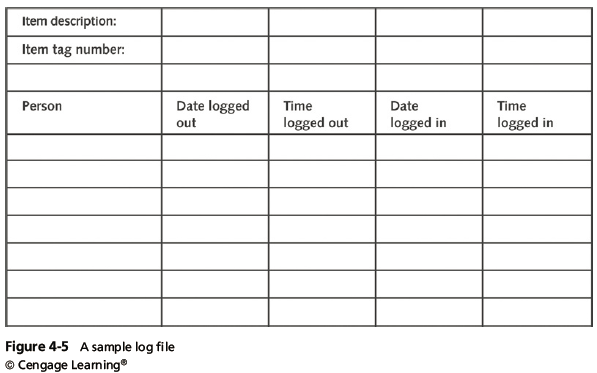 Documenting EvidenceCreate or use an evidence custody formAn evidence custody form serves the following functions:Identifies the evidenceIdentifies who has handled the evidenceLists dates and times the evidence was handledYou can add more information to your formSuch as a section listing MD5 and SHA-1 hash valuesInclude any detailed information you might need to referenceEvidence bags also include labels or evidence forms you can use to document your evidenceUse antistatic bags for electronic components1.8 Explain how to obtain a digital hashObtaining a Digital HashCyclic Redundancy Check (CRC)Mathematical algorithm that determines whether a file’s contents have changedNot considered a forensic hashing algorithmMessage Digest 5 (MD5)Mathematical formula that translates a file into a hexadecimal code value, or a hash valueIf a bit or byte in the file changes, it alters the hash value, which can be used to verify a file or drive has not been tampered Three rules for forensic hashes:You can’t predict the hash value of a file or deviceNo two hash values can be the sameIf anything changes in the file or device, the hash value must changeSecure Hash Algorithm version 1 (SHA-1)A newer hashing algorithmDeveloped by the National Institute of Standards and Technology (NIST)In both MD5 and SHA-1, collisions have occurredMost digital forensics hashing needs can be satisfied with a nonkeyed hash setA unique hash number generated by a software tool, such as the Linux md5sum commandKeyed hash setCreated by an encryption utility’s secret keyYou can use the MD5 function in FTK Imager to obtain the digital signature of a fileOr an entire drive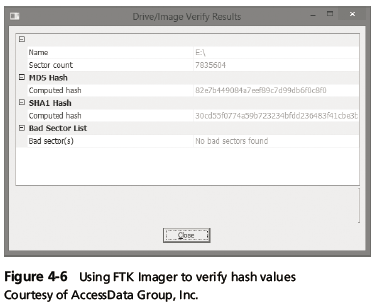 1.9 Review a case to identify requirements and plan your investigationReviewing a CaseGeneral tasks you perform in any computer forensics case:Identify the case requirementsPlan your investigationConduct the investigationComplete the case reportCritique the caseSample Civil InvestigationMost cases in the corporate environment are considered low-level investigationsOr noncriminal casesCommon activities and practicesRecover specific evidenceSuspect’s Outlook e-mail folder (PST file)Covert surveillanceIts use must be well defined in the company policyRisk of civil or criminal liabilitySniffing tools for data transmissionsSample Criminal InvestigationComputer crimes examplesFraudCheck fraudHomicidesNeed a warrant to start seizing evidenceLimit searching area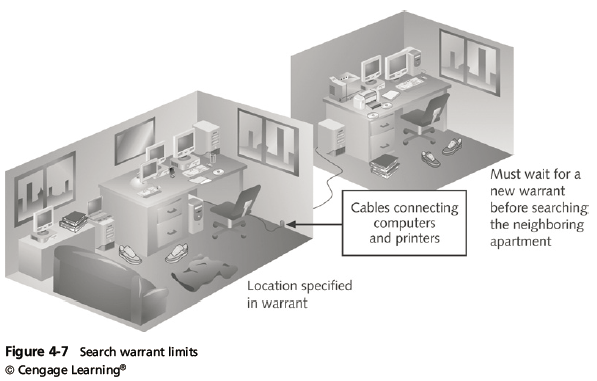 Reviewing Background Information for a CaseThroughout the book, you use data files from the hypothetical M57 Patents caseA new startup company doing art patent searchesA computer sold on Craigslist was discovered to contain “kitty” pornIt was traced back to M57 Patents 1.9 Review a case to identify requirements and plan your investigationPlanning Your InvestigationBackground information on the caseMain players:Pat McGoo, CEOTerry, the IT personJo and Charlie, the patent researchersPolice made forensic copies of:The image of the computer sold on CraigslistImages of five other machines found at M57Images of four USB drives found at M57Police made forensic copies of (cont’d):RAM from the imaged machinesNetwork data from the M57 Patents servers2.Explain in detail about the Working with Windows and DOS Systems.Explain the purpose and structure of file systemsDescribe Microsoft file structuresExplain the structure of NTFS disksList some options for decrypting drives encrypted with whole disk encryptionExplain how the Windows Registry worksDescribe Microsoft startup tasksExplain the purpose of a virtual machine2.1 Explain the purpose and structure of file systems.Understanding File SystemsFile systemGives OS a road map to data on a diskType of file system an OS uses determines how data is stored on the diskWhen you need to access a suspect’s computer to acquire or inspect dataYou should be familiar with both the computer’s OS and file systemsUnderstanding the Boot SequenceComplementary Metal Oxide Semiconductor (CMOS)Computer stores system configuration and date and time information in the CMOSWhen power to the system is offBasic Input/Output System (BIOS) or Extensible Firmware Interface (EFI)Contains programs that perform input and output at the hardware levelBootstrap processContained in ROM, tells the computer how to proceedDisplays the key or keys you press to open the CMOS setup screenCMOS should be modified to boot from a forensic floppy disk or CD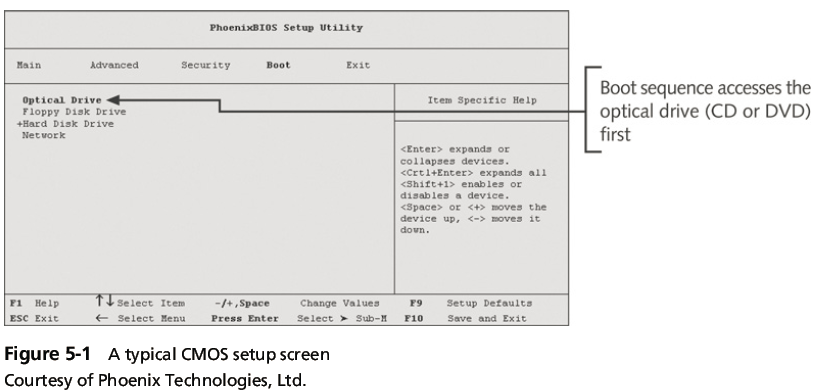 Understanding Disk DrivesDisk drives are made up of one or more platters coated with magnetic materialDisk drive componentsGeometryHeadTracksCylindersSectors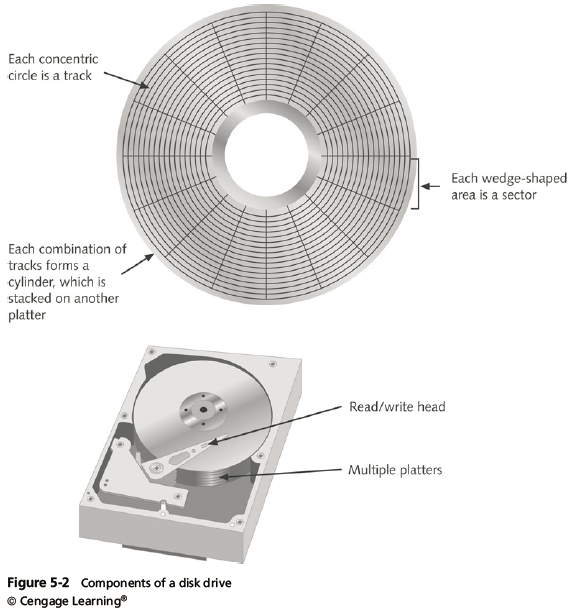 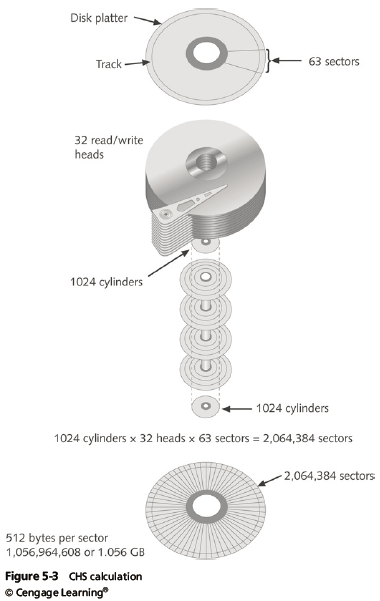 Properties handled at the drive’s hardware or firmware levelZone bit recording (ZBR)Track densityAreal densityHead and cylinder skewSolid-State Storage DevicesAll flash memory devices have a feature called wear-levelingAn internal firmware feature used in solid-state drives that ensures even wear of read/writes for all memory cellsWhen dealing with solid-state devices, making a full forensic copy as soon as possible is crucialIn case you need to recover data from unallocated disk space2.2 Describe Microsoft file structuresExploring Microsoft File StructuresIn Microsoft file structures, sectors are grouped to form clustersStorage allocation units of one or more sectorsClusters range from 512 bytes up to 32,000 bytes eachCombining sectors minimizes the overhead of writing or reading files to a diskClusters are numbered sequentially starting at 0 in NTFS and 2 in FATFirst sector of all disks contains a system area, the boot record, and a file structure databaseOS assigns these cluster numbers, called logical addressesSector numbers are called physical addressesClusters and their addresses are specific to a logical disk drive, which is a disk partitionDisk PartitionsA partition is a logical driveWindows OSs can have three primary partitions followed by an extended partition that can contain one or more logical drivesHidden partitions or voidsLarge unused gaps between partitions on a diskPartition gapUnused space between partitions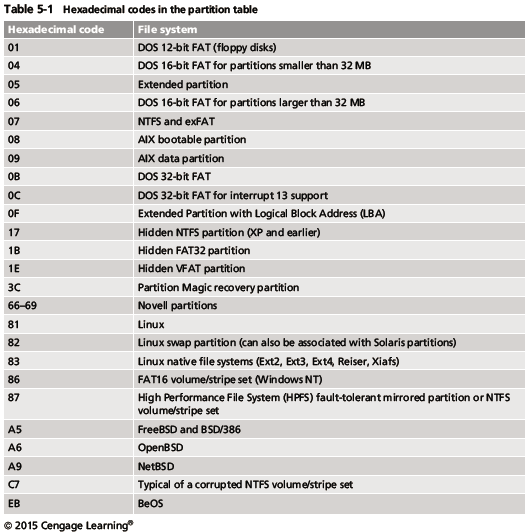 The partition table is in the Master Boot Record (MBR)Located at sector 0 of the disk driveMBR stores information about partitions on a disk and their locations, size, and other important itemsIn a hexadecimal editor, such as WinHex, you can find the first partition at offset 0x1BEThe file system’s hexadecimal code is offset 3 bytes from 0x1BE for the first partition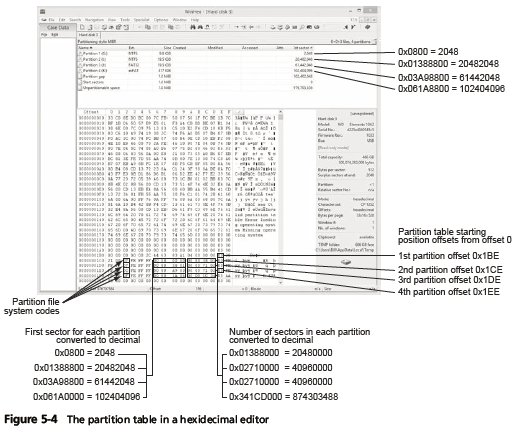 Examining FAT DisksFile Allocation Table (FAT) File structure database that Microsoft originally designed for floppy disksFAT database is typically written to a disk’s outermost track and contains:Filenames, directory names, date and time stamps, the starting cluster number, and file attributesThree current FAT versionsFAT16, FAT32, and exFAT (used by Xbox game systems) Cluster sizes vary according to the hard disk size and file system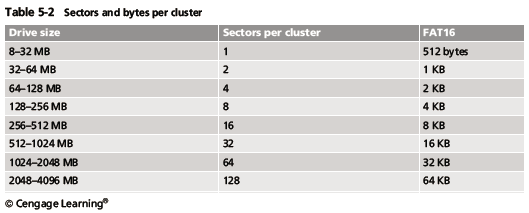 Microsoft OSs allocate disk space for files by clustersResults in drive slackUnused space in a cluster between the end of an active file and the end of the clusterDrive slack includes:RAM slack and file slackAn unintentional side effect of FAT16 having large clusters was that it reduced fragmentationAs cluster size increased 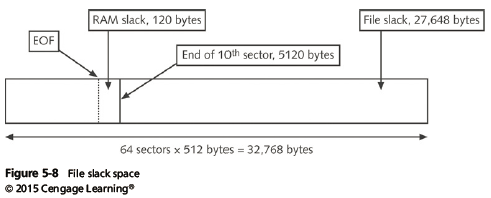 When you run out of room for an allocated clusterOS allocates another cluster for your file, which creates more slack space on the diskAs files grow and require more disk space, assigned clusters are chained togetherThe chain can be broken or fragmentedWhen the OS stores data in a FAT file system, it assigns a starting cluster position to a fileData for the file is written to the first sector of the first assigned cluster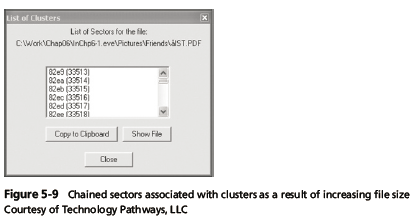 When this first assigned cluster is filled and runs out of roomFAT assigns the next available cluster to the fileIf the next available cluster isn’t contiguous to the current clusterFile becomes fragmentedDeleting FAT FilesIn Microsoft OSs, when a file is deletedDirectory entry is marked as a deleted fileWith the HEX E5 character replacing the first letter of the filenameFAT chain for that file is set to 0Data in the file remains on the disk driveArea of the disk where the deleted file resides becomes unallocated disk spaceAvailable to receive new data from newly created files or other files needing more space2.3 Explain the structure of NTFS disksNTFS DisksNT File System (NTFS)Introduced with Windows NTPrimary file system for Windows 8Improvements over FAT file systemsNTFS provides more information about a fileNTFS gives more control over files and foldersNTFS was Microsoft’s move toward a journaling file systemIt records a transaction before the system carries it outIn NTFS, everything written to the disk is considered a fileOn an NTFS diskFirst data set is the Partition Boot SectorNext is Master File Table (MFT)NTFS results in much less file slack spaceClusters are smaller for smaller disk drivesNTFS also uses UnicodeAn international data format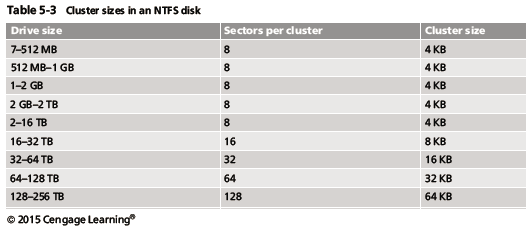 NTFS System FilesMFT contains information about all files on the diskIncluding the system files the OS usesIn the MFT, the first 15 records are reserved for system filesRecords in the MFT are called metadata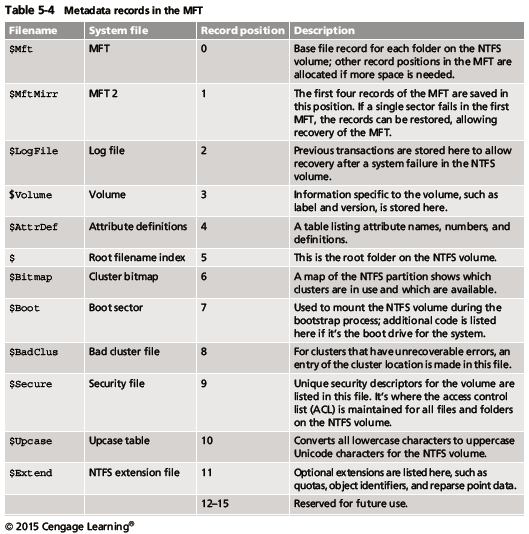 MFT and File AttributesIn the NTFS MFTAll files and folders are stored in separate records of 1024 bytes eachEach record contains file or folder informationThis information is divided into record fields containing metadataA record field is referred to as an attribute IDFile or folder information is typically stored in one of two ways in an MFT record:Resident and nonresidentFiles larger than 512 bytes are stored outside the MFTMFT record provides cluster addresses where the file is stored on the drive’s partitionReferred to as data runsEach MFT record starts with a header identifying it as a resident or nonresident attribute 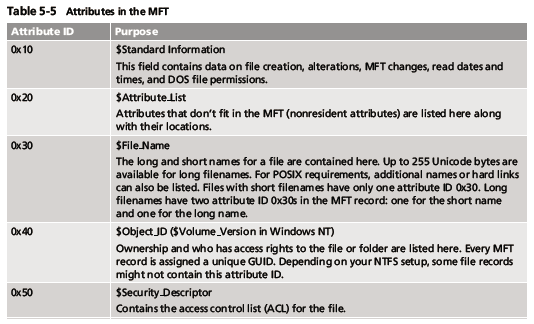 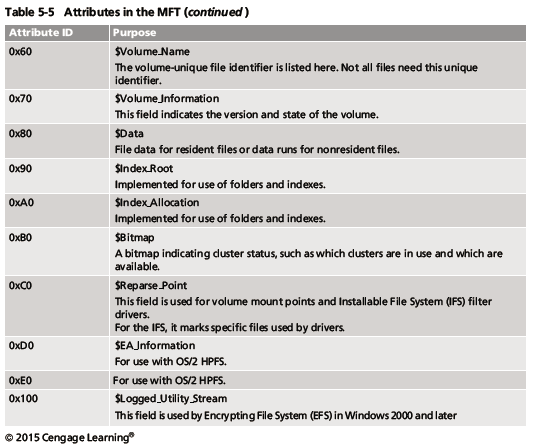 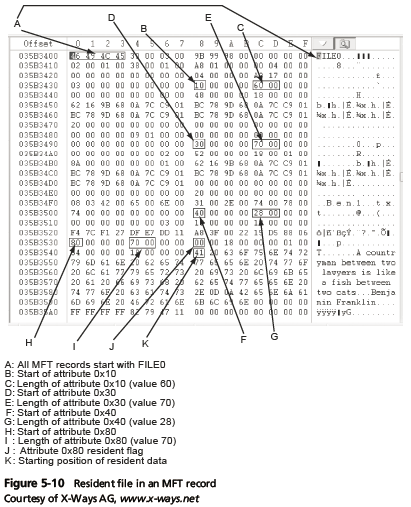 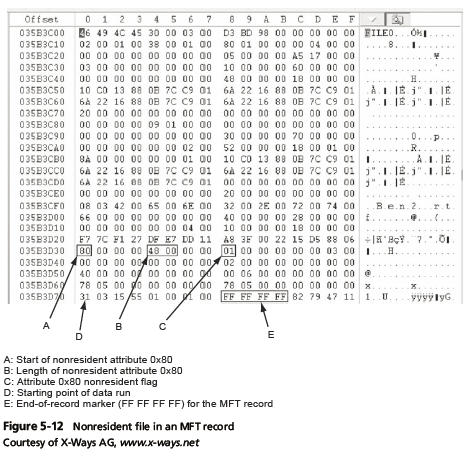 When a disk is created as an NTFS file structureOS assigns logical clusters to the entire disk partitionThese assigned clusters are called logical cluster numbers (LCNs)Become the addresses that allow the MFT to link to nonresident files on the disk’s partitionWhen data is first written to nonresident files, an LCN address is assigned to the fileThis LCN becomes the file’s virtual cluster number (VCN)MFT Structures for File DataFor the header of all MFT records, the record fields of interest are as follows:At offset 0x00 - the MFT record identifier FILEAt offset 0x1C to 0x1F - size of the MFT recordAt offset 0x14 - length of the header (indicates where the next attribute starts)At offset 0x32 and 0x33 - the update sequence array, which stores the last 2 bytes of the first sector of the MFT record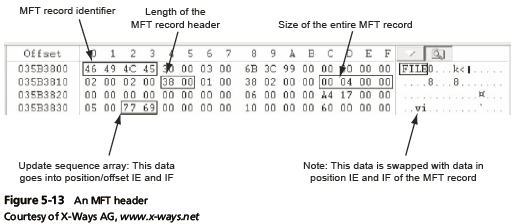 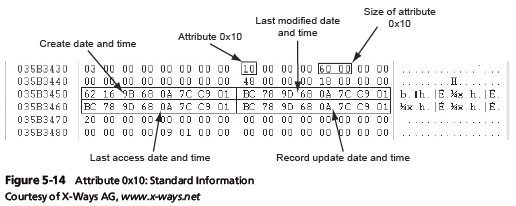 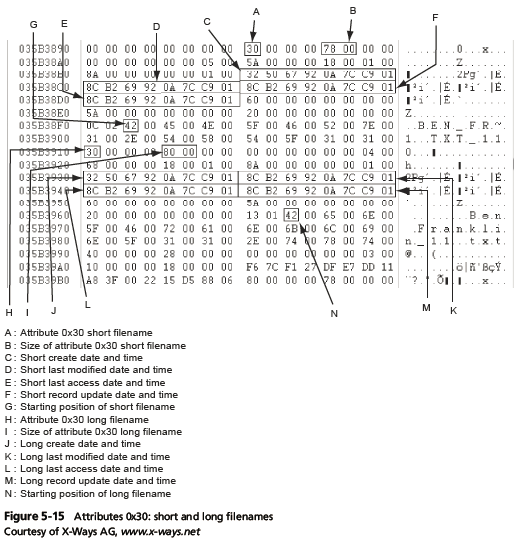 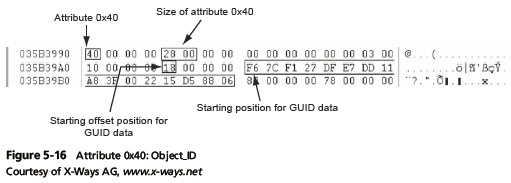 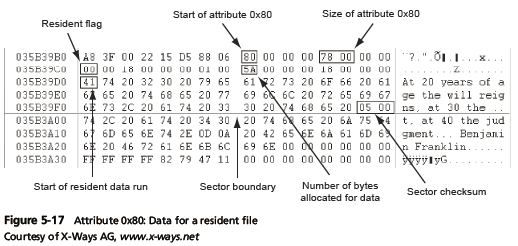 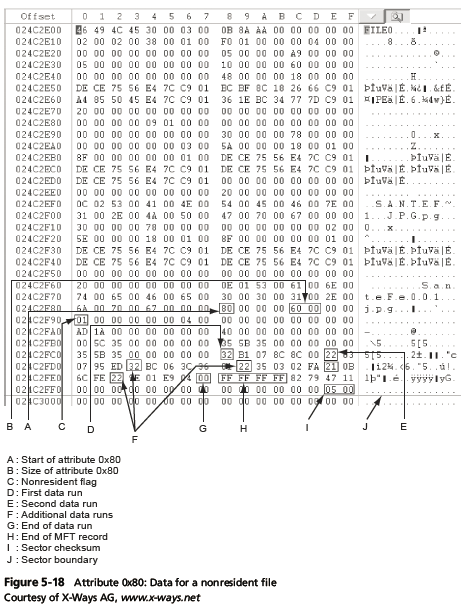 NTFS Alternate Data StreamsAlternate data streamsWays data can be appended to existing filesCan obscure valuable evidentiary data, intentionally or by coincidenceIn NTFS, an alternate data stream becomes an additional file attributeAllows the file to be associated with different applicationsYou can only tell whether a file has a data stream attached by examining that file’s MFT entry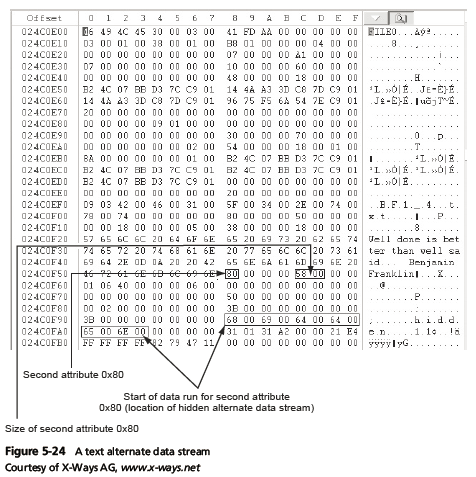 NTFS Compressed FilesNTFS provides compression similar to FAT DriveSpace 3 (a Windows 98 compression utility)Under NTFS, files, folders, or entire volumes can be compressedMost computer forensics tools can uncompress and analyze compressed Windows dataNTFS Encrypting File System (EFS)Encrypting File System (EFS)Introduced with Windows 2000Implements a public key and private key method of encrypting files, folders, or disk volumesWhen EFS is used in Windows 2000 and laterA recovery certificate is generated and sent to the local Windows administrator accountUsers can apply EFS to files stored on their local workstations or a remote serverEFS Recovery Key AgentRecovery Key Agent implements the recovery certificateWhich is in the Windows administrator accountWindows administrators can recover a key in two ways: through Windows or from an MS-DOS command prompt MS-DOS commandsciphercopyefsrecvr (used to decrypt EFS files)Deleting NTFS FilesWhen a file is deleted in Windows NT and laterThe OS renames it and moves it to the Recycle BinCan use the Del (delete) MS-DOS commandEliminates the file from the MFT listing in the same way FAT doesResilient File SystemResilient File System (ReFS) - designed to address very large data storage needsSuch as the cloudFeatures incorporated into ReFS’s design:Maximized data availabilityImproved data integrityDesigned for scalabilityReFS uses disk structures similar to the MFT in NTFS2.4 List some options for decrypting drives encrypted with whole disk encryption.Understanding Whole Disk EncryptionIn recent years, there has been more concern about loss ofPersonal identity information (PII) and trade secrets caused by computer theftOf particular concern is the theft of laptop computers and other handheld devicesTo help prevent loss of information, software vendors now provide whole disk encryptionCurrent whole disk encryption tools offer the following features:Preboot authenticationFull or partial disk encryption with secure hibernationAdvanced encryption algorithmsKey management functionWhole disk encryption tools encrypt each sector of a drive separatelyMany of these tools encrypt the drive’s boot sector To prevent any efforts to bypass the secured drive’s partitionTo examine an encrypted drive, decrypt it firstRun a vendor-specific program to decrypt the driveMany vendors use a bootable CD or USB drive that prompts for a one-time passphraseExamining Microsoft BitLockerAvailable Vista Enterprise/Ultimate, Windows 7 and 8 Professional/Enterprise, and Server 08 and 12Hardware and software requirementsA computer capable of running Windows Vista or laterThe TPM microchip, version 1.2 or newerA computer BIOS compliant with Trusted Computing Group (TCG)Two NTFS partitionsThe BIOS configured so that the hard drive boots first before checking other bootable peripheralsExamining Third-Party Disk Encryption ToolsSome available third-party WDE utilities:PGP Full Disk EncryptionVoltage SecureFile Utimaco SafeGuard EasyJetico BestCrypt Volume EncryptionTrueCrypt 2.5 Explain how the Windows Registry worksRegistryA database that stores hardware and software configuration information, network connections, user preferences, and setup informationTo view the Registry, you can use:Regedit (Registry Editor) program for Windows 9x systemsRegedt32 for Windows 2000, XP, and VistaBoth utilities can be used for Windows 7 and 8Exploring the Organization of the Windows RegistryRegistry terminology:RegistryRegistry EditorHKEYKeySubkey BranchValueDefault valueHives2.6 Describe Microsoft startup tasks.Understanding Microsoft Startup TasksLearn what files are accessed when Windows startsThis information helps you determine when a suspect’s computer was last accessedImportant with computers that might have been used after an incident was reportedStartup in Windows 7 and Windows 8Windows 8 is a multiplatform OSCan run on desktops, laptops, tablets, and smartphones The boot process uses a boot configuration data (BCD) storeThe BCD contains the boot loader that initiates the system’s bootstrap processPress F8 or F12 when the system starts to access the Advanced Boot OptionsStartup in Windows NT and LaterAll NTFS computers perform the following steps when the computer is turned on:Power-on self test (POST)Initial startupBoot loaderHardware detection and configurationKernel loadingUser logonStartup Files for Windows Vista:The Ntldr program in Windows XP used to load the OS has been replaced with these three boot utilities:Bootmgr.exeWinload.exeWinresume.exeWindows Vista includes the BCD editor for modifying boot options and updating the BCD registry fileThe BCD store replaces the Windows XP boot.ini fileStartup Files for Windows XP:NT Loader (NTLDR)Boot.iniNtoskrnl.exeBootvid.dllHal.dllBootSect.dosNTDetect.comNTBootdd.sysPagefile.sysWindows XP System Files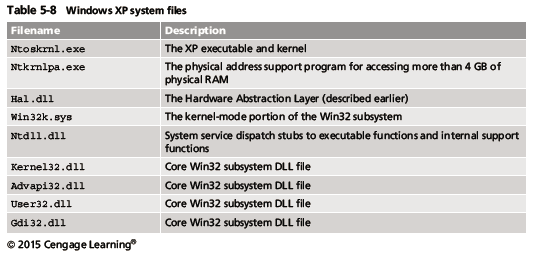 Contamination Concerns with Windows XPWhen you start a Windows XP NTFS workstation, several files are accessed immediatelyThe last access date and time stamp for the files change to the current date and timeDestroys any potential evidenceThat shows when a Windows XP workstation was last used2.7 Describe MS-DOS startup tasksMS-DOS uses three files when starting, with the same names as in Windows 9x/Me: Io.sys, Msdos.sys, and Command.com. Two other files are then used to configure MS-DOS at startup: Config.sys and Autoexec.bat. Although MS-DOS and Windows 9x use some of the same startup filenames, there are some important differences between the files in these OSs. Io.sys is the first file loaded after the ROM bootstrap loader finds the disk drive. Io.sys then resides in RAM and provides the basic input and output service for all MS-DOS functions.Msdos.sys is the second program to load into RAM immediately after Io.sys. As mentioned, this file is the actual OS kernel, not a text file as in Windows 9x and Me. After Msdos.sys finishes setting up DOS services, it looks for the Config.sys file to configure device drivers and other settings. Config.sys is a text file containing commands that typically run only at system startup to enhance the computer’s DOS configuration.Msdos.sys then loads Command.com, which contains the same internal DOS commands in MS-DOS 6.22 as in Windows 9x. As the loading of Command.com nears completion, Msdos.sys looks for and loads Autoexec.bat, a batch file containing customized settings for MS-DOS that runs automatically. In this batch file, you can define the default path and set environmental variables, such as temporary directories. MS-DOS then accesses and resets the last access dates and times on files when powered up.2.8 Describe about virtual machine.	Virtual machine Allows you to create a representation of another computer on an existing physical computerA virtual machine is just a few files on your hard driveMust allocate space to itA virtual machine recognizes components of the physical machine it’s loaded onVirtual OS is limited by the physical machine’s OS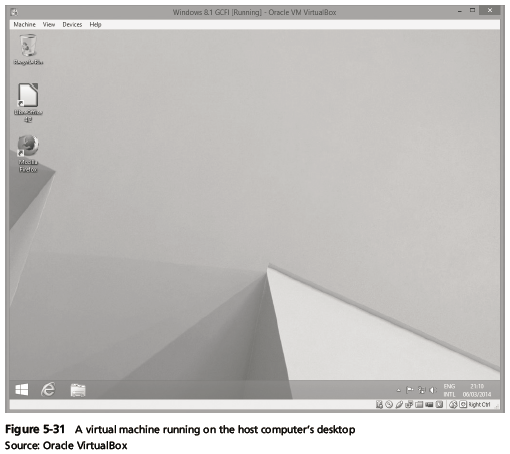 In digital forensicsVirtual machines make it possible to restore a suspect drive on your virtual machineAnd run nonstandard software the suspect might have loadedFrom a network forensics standpoint, you need to be aware of some potential issues, such as:A virtual machine used to attack another system or networkCreating a Virtual MachinePopular applications for creating virtual machinesVMware Server, VMware Player and VMware Workstation, Oracle VM VirtualBox, Microsoft Virtual PC, and Hyper-VUsing VirtualBox An open-source program that can be downloaded at www.virtualbox.org/wiki/DownloadsConsult with your instructor before doing the activities using VirtualBox 3.Explain in detail about the Software/ Hardware Tools in Current Computer Forensics Tools.Explain how to evaluate needs for digital forensics toolsDescribe available digital forensics software toolsList some considerations for digital forensics hardware toolsDescribe methods for validating and testing forensics tools3.1 Explain how to evaluate needs for digital forensics tools.Evaluating Digital Forensics Tool NeedsConsider open-source tools; the best value for as many features as possibleQuestions to ask when evaluating tools:On which OS does the forensics tool runWhat file systems can the tool analyze?Can a scripting language be used with the tool to automate repetitive functions?Does it have automated features?What is the vendor’s reputation for providing support? Types of Digital Forensics ToolsHardware forensic toolsRange from single-purpose components to complete computer systems and serversSoftware forensic toolsTypesCommand-line applicationsGUI applicationsCommonly used to copy data from a suspect’s disk drive to an image fileTasks Performed by Digital Forensics ToolsFollow guidelines set up by NIST’s Computer Forensics Tool Testing (CFTT) programISO standard 27037 states: Digital Evidence First Responders (DEFRs) should use validated toolsFive major categories:AcquisitionValidation and verificationExtractionReconstructionReportingAcquisitionMaking a copy of the original driveAcquisition subfunctions:Physical data copyLogical data copyData acquisition formatCommand-line acquisitionGUI acquisitionRemote, live, and memory acquisitionsTwo types of data-copying methods are used in software acquisitions:Physical copying of the entire driveLogical copying of a disk partitionThe formats for disk acquisitions varyFrom raw data to vendor-specific proprietaryYou can view the contents of a raw image file with any hexadecimal editorCreating smaller segmented files is a typical feature in vendor acquisition toolsRemote acquisition of files is common in larger organizationsPopular tools, such as AccessData and EnCase, can do remote acquisitions of forensics drive images on a networkValidation and VerificationValidationA way to confirm that a tool is functioning as intendedVerification Proves that two sets of data are identical by calculating hash values or using another similar methodA related process is filtering, which involves sorting and searching through investigation findings to separate good data and suspicious data.Subfunctions HashingCRC-32, MD5, SHA-1 (Secure Hash Algorithms)FilteringBased on hash value setsAnalyzing file headersDiscriminate files based on their typesNational Software Reference Library (NSRL) has compiled a list of known file hashesFor a variety of OSs, applications, and imagesValidation and discrimination Many computer forensics programs include a list of common header valuesWith this information, you can see whether a file extension is incorrect for the file typeMost forensics tools can identify header values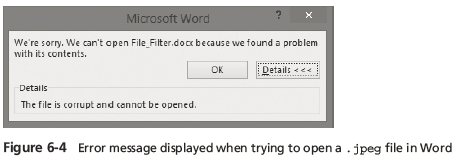 ExtractionRecovery task in a digital investigationMost challenging of all tasks to masterRecovering data is the first step in analyzing an investigation’s dataSubfunctions of extractionData viewingKeyword searchingDecompressing or uncompressingCarvingDecryptingBookmarking or taggingKeyword search speeds up analysis for investigatorsFrom an investigation perspective, encrypted files and systems are a problemMany password recovery tools have a feature for generating potential password listsFor a password dictionary attackIf a password dictionary attack fails, you can run a brute-force attackReconstructionRe-create a suspect drive to show what happened during a crime or an incidentMethods of reconstructionDisk-to-disk copyPartition-to-partition copyImage-to-disk copyImage-to-partition copyRebuilding files from data runs and carvingTo re-create an image of a suspect driveCopy an image to another location, such as a partition, a physical disk, or a virtual machineSimplest method is to use a tool that makes a direct disk-to-image copyExamples of disk-to-image copy tools:Linux dd commandProDiscover Voom Technologies Shadow DriveReportingTo perform a forensics disk analysis and examination, you need to create a reportSubfunctions of reportingBookmarking or taggingLog reportsReport generatorUse this information when producing a final report for your investigation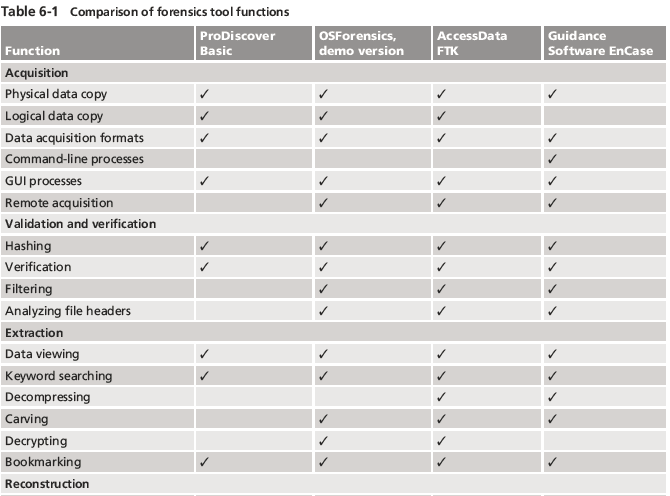 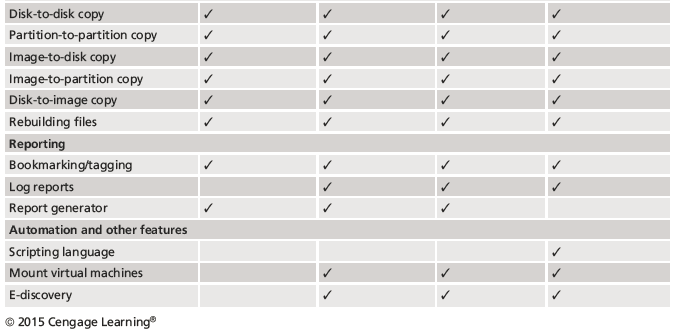 Other Considerations for ToolsConsiderationsFlexibilityReliabilityFuture expandability Create a software library containing older versions of forensics utilities, OSs, and other programs3.2 Describe available digital forensics software tools.Digital Forensics Software ToolsThe following sections explore some options for command-line and GUI tools in both Windows and UNIX/LinuxCommand-line Forensics ToolsThe first tools that analyzed and extracted data from floppy disks and hard disks were MS-DOS tools for IBM PC file systemsNorton DiskEdit One of the first MS-DOS tools used for computer investigationsCommand-line tools require few system resources Designed to run in minimal configurationsCurrent programs are more powerful and have many more capabilitiesLinux Forensics ToolsUNIX has been mostly replaced by LinuxYou might still encounter systems running UNIXLinux platforms are becoming more popular with home and business end usersSMARTDesigned to be installed on numerous Linux versionsCan analyze a variety of file systems with SMARTMany plug-in utilities are included with SMARTAnother useful option in SMART is its hex viewerHelix 3One of the easiest suites to begin withYou can load it on a live Windows systemLoads as a bootable Linux OS from a cold boot**Some international courts have not accepted live acquisitions as a valid forensics practiceKali LinuxFormerly known as BackTrack Includes a variety of tools and has an easy-to-use KDE interfaceAutopsy and SleuthKit Sleuth Kit is a Linux forensics toolAutopsy is the GUI browser interface used to access Sleuth Kit’s toolsOther GUI Forensics ToolsGUI forensics tools can simplify digital forensics investigationsHave also simplified training for beginning examinersMost of them are put together as suites of toolsAdvantagesEase of useMultitaskingNo need for learning older OSsDisadvantagesExcessive resource requirementsProduce inconsistent resultsCreate tool dependenciesInvestigators’ may want to use only one toolShould be familiar with more than one type of tool3.3 List some considerations for digital forensics hardware toolsDigital Forensics Hardware ToolsTechnology changes rapidlyHardware eventually failsSchedule equipment replacements periodicallyWhen planning your budget consider:Amount of time you expect the forensic workstation to be runningFailuresConsultant and vendor feesAnticipate equipment replacementForensic WorkstationsCarefully consider what you needCategoriesStationary workstationPortable workstationLightweight workstationBalance what you need and what your system can handleRemember that RAM and storage need updating as technology advancesPolice agency labsNeed many optionsUse several PC configurationsKeep a hardware library in addition to your software libraryPrivate corporation labsHandle only system types used in the organizationSome vendors offer workstations designed for digital forensicsExamplesF.R.E.D. unit from Digital IntelligenceHardware mounts from ForensicPC Having vendor support can save you time and frustration when you have problemsCan mix and match components to get the capabilities you need for your forensic workstationUsing a Write-BlockerWrite-blockerPrevents data writes to a hard diskSoftware-enabled blockersTypically run in a shell mode (Windows CLI)Example: PDBlock from Digital IntelligenceHardware optionsIdeal for GUI forensic toolsAct as a bridge between the suspect drive and the forensic workstationYou can navigate to the blocked drive with any applicationDiscards the written dataFor the OS the data copy is successfulConnecting technologiesFireWireUSB 2.0 and 3.0SATA, PATA, and SCSI controllersRecommendations for a Forensic WorkstationDetermine where data acquisitions will take placeWith Firewire and USB write-blocking devicesYou can acquire data easily with Digital Intelligence FireChief and a laptop computerFireWireIf you want to reduce hardware to carry:WiebeTech Forensic DriveDock with its regular DriveDock FireWire bridge or the Logicube TalonRecommendations when choosing stationary or lightweight workstation:Full tower to allow for expansion devicesAs much memory and processor power as budget allowsDifferent sizes of hard drives400-watt or better power supply with battery backupExternal FireWire and USB 2.0 portsAssortment of drive adapter bridgesErgonomic keyboard and mouseA good video card with at least a 17-inch monitorHigh-end video card and dual monitorsIf you have a limited budget, one option for outfitting your lab is to use high-end game PCs3.4 Describe methods for validating and testing computer forensics toolsValidating and Testing Forensic SoftwareIt is important to make sure the evidence you recover and analyze can be admitted in courtYou must test and validate your software to prevent damaging the evidenceUsing National Institute of Standards and Technology ToolsNIST publishes articles, provides tools, and creates procedures for testing/validating forensics softwareComputer Forensics Tool Testing (CFTT) projectManages research on computer forensics toolsNIST has created criteria for testing computer forensics tools based on:Standard testing methods ISO 17025 criteria for testing items that have no current standardsYour lab must meet the following criteriaEstablish categories for digital forensics toolsIdentify forensics category requirementsDevelop test assertionsIdentify test casesEstablish a test methodReport test resultsISO 5725 - specifies results must be repeatable and reproducibleNIST created the National Software Reference Library (NSRL) projectCollects all known hash values for commercial software applications and OS filesUses SHA-1 to generate a known set of digital signatures called the Reference Data Set (RDS)Helps filtering known informationCan use RDS to locate and identify known bad filesUsing Validation ProtocolsAlways verify your results by performing the same tasks with other similar forensics toolsUse at least two toolsRetrieving and examinationVerificationUnderstand how forensics tools workOne way to compare results and verify a new tool is by using a disk editorSuch as Hex Workshop or WinHex Disk editors do not have a flashy interface, however they:Are reliable toolsCan access raw dataComputer Forensics Examination ProtocolPerform the investigation with a GUI toolVerify your results with a disk editorCompare hash values obtained with both toolsDigital Forensics Tool Upgrade ProtocolTestNew releasesOS patches and upgradesIf you find a problem, report it to forensics tool vendorDo not use the forensics tool until the problem has been fixedUse a test hard disk for validation purposesCheck the Web for new editions, updates, patches, and validation tests for your tools.Important QuestionPart-A1.Write the rule for the rules for controlling digital evidence.2.Define Best evidence rule states:3. Define Federal Rules of Evidence4. How to collect evidence at private-sector incident scenes.5. Define Processing Law Enforcement Crime Scenes6.How to prepare for a search in criminal case.7. Determining Whether You Can Seize Computers and Digital Devices in processing crime.8.How are the tools are used in processing crime and incident scene.9.How to prepare for a Preparing the Investigation Team10.List out the Storing Digital Evidence.11.How to Reviewing a Case.12.Define file system.13.List out the disk drive components.14.Define Solid-State Storage Devices.15.Define NTFS Encrypting File System (EFS)16. Define NTFS Disks17.Define Deleting NTFS Files18.List out the Third-Party Disk Encryption Tools.19. Explain how the Windows Registry works20.List out the registry terminology.Part-BExplain the rules for controlling digital evidenceDescribe how to collect evidence at private-sector incident scenesExplain guidelines for processing law enforcement crime scenesList the steps in preparing for an evidence searchDescribe how to secure a computer incident or crime sceneDescribe Microsoft file structuresExplain the structure of New Technology File System (NTFS) disksList some options for decrypting drives encrypted with whole disk encryptionExplain how the Windows Registry worksDescribe Microsoft startup tasksDescribe MS-DOS startup tasksDescribe available computer forensics software toolsList some considerations for computer forensics hardware tools Describe methods for validating and testing computer forensics tools